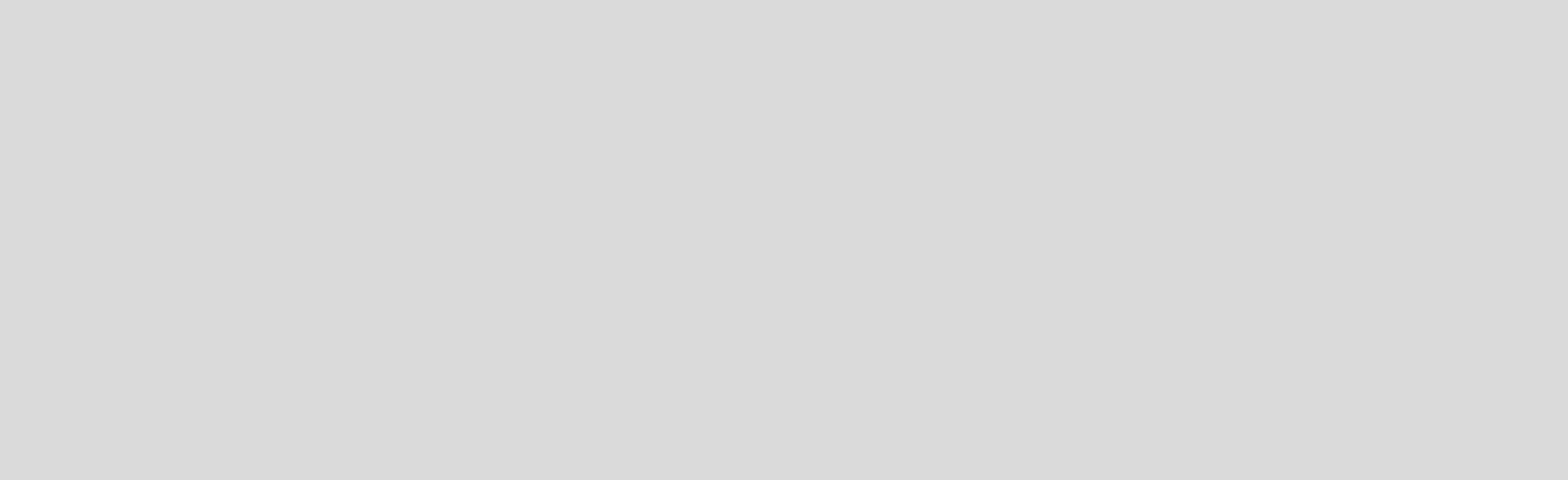 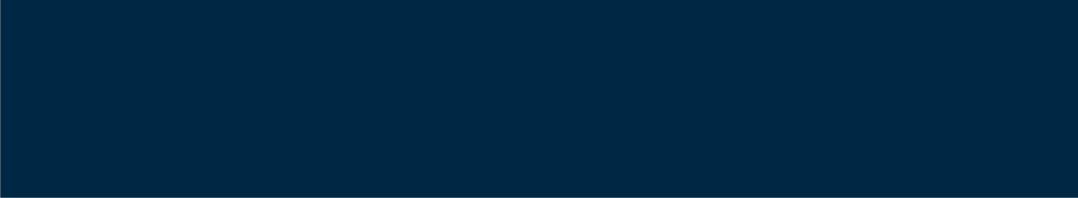 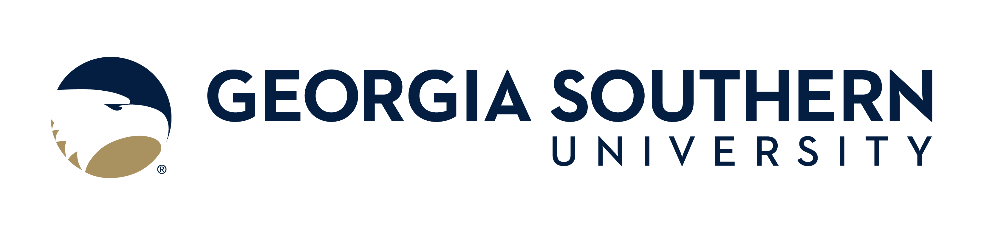 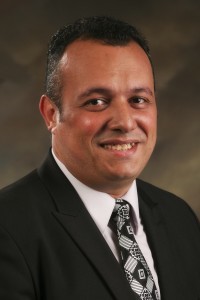 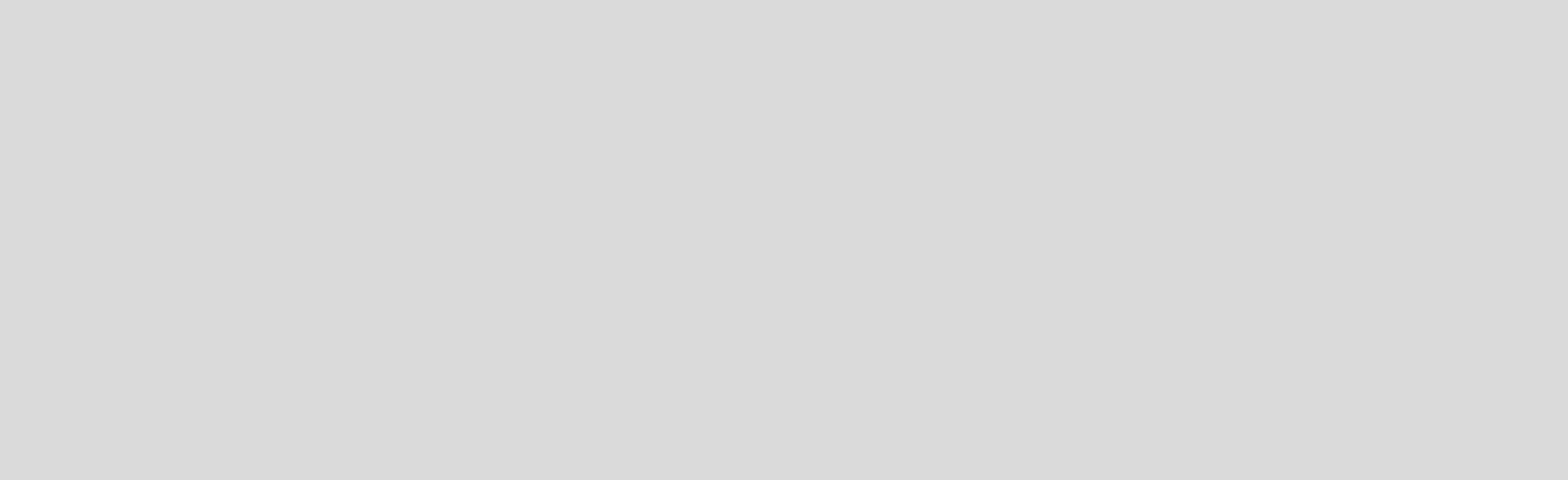 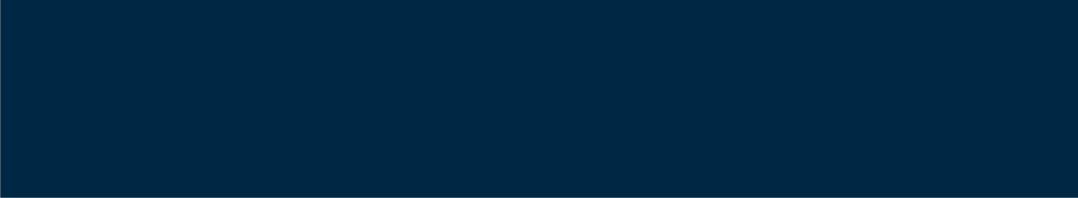 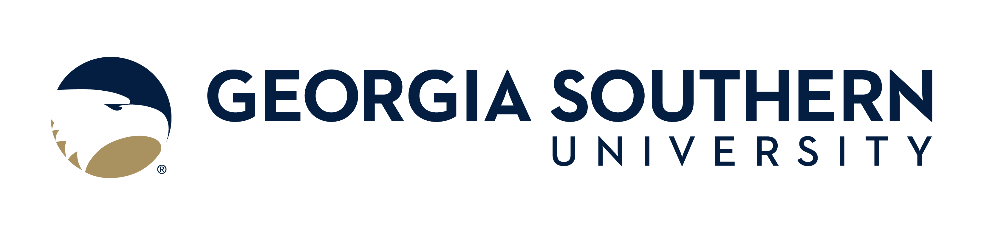 Saman Hedjazi, Assistant ProfessorDepartment of Civil Engineering and ConstructionP.O. Box 8077 • Statesboro, GA 30460 • (912) 478-5855 • shedjazi@georgiasouthern.edu▼ EducationPhD in Civil / Structural Engineering, Amirkabir University, Iran, in collaboration with Ryerson University, Canada, 2005M.S. in Civil / Structural Engineering, Amirkabir University, Iran, 1999B.S. in in Civil / Structural Engineering, Amirkabir University, Iran, 1997Teaching Expertise/CoursesDr. Hedjazi’s teaching expertise include Structural Steel Design, Structural  Concrete Design, Bridge Design and Construction, Steel Structures (for construction students), Civil Engineering Computations, Strength of Materials, Statics, Strength of Materials Lab, Concrete and Material Lab, and graduate courses in structural engineering.Research ExpertiseDr. Hedjazi’s research interests include experimental and numerical analyses of steel and concrete structures and bridges, non-destructive test methods, health monitoring, steel and concrete structures’ durability, corrosion, deterioration and structural rehabilitation.▼ Sample PublicationsSennah, K. and Hedjazi, S., (2019) "Structural Qualification of a Developed GFRP-Reinforced TL-5 Concrete Bridge Barrier Using Vehicle Crash Testing". Journal of Crash Worthiness (Taylor & Francis), (2019) Vol. 24(3); pp 296-313. Hedjazi, S., and Castillo, D., "Effect of Fiber Types on the Electrical Properties of Fiber Reinforced Concrete", Journal of Material Express, December 2019.Hedjazi, S., Rahai, A. and Sennah, K. (2007), " Evaluation of Creep Effects on the Time-Dependent Deflections and Stresses in Prestressed Concrete Bridges”, Journal of Bridge Structures, Vol. 3, No.2, June 2007, pp 119-132▼ Grants/Funded ProjectsImplementation of Non-Destructive-Test Methods for Proper Evaluation of Georgia Bridges and Culverts, Hedjazi S., FRSG Seed Grants, Georgia Southern University, GA 2018Developing light weight mechanically stabilized earth walls using 3D shotcrete sandwich panels, Nam, S. and Hedjazi S., FRSG Seed Grants, Georgia Southern University, GA 2017